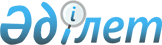 О проведении 5 июня 2022 года республиканского референдумаУказ Президента Республики Казахстан от 5 мая 2022 года № 888.
      В соответствии с пунктом 1 статьи 91 Конституции Республики Казахстан и статьей 18 Конституционного закона Республики Казахстан "О республиканском референдуме" ПОСТАНОВЛЯЮ:    
      1. Провести 5 июня 2022 года республиканский референдум.  
      2. Вынести на республиканский референдум проект Закона Республики Казахстан "О внесении изменений и дополнений в Конституцию Республики Казахстан" со следующей формулировкой вопроса: "Принимаете ли Вы изменения и дополнения в Конституцию Республики Казахстан, изложенные в проекте Закона Республики Казахстан "О внесении изменений и дополнений в Конституцию Республики Казахстан", опубликованном в средствах массовой информации 6 мая 2022 года?".    
      3. Официально опубликовать 6 мая 2022 года в средствах массовой информации настоящий Указ и проект Закона Республики Казахстан "О внесении изменений и дополнений в Конституцию Республики Казахстан".  
      4. Возложить организацию и проведение республиканского референдума на Центральную избирательную комиссию, выполняющую функции Центральной комиссии референдума, а также на территориальные и участковые избирательные комиссии, выполняющие функции территориальных и участковых комиссий референдума.  
      5. Правительству Республики Казахстан совместно с Центральной избирательной комиссией Республики Казахстан, другими центральными государственными органами и местными исполнительными органами Республики Казахстан принять необходимые меры по организации и проведению республиканского референдума.  
      6. Настоящий Указ вводится в действие со дня опубликования.  
					© 2012. РГП на ПХВ «Институт законодательства и правовой информации Республики Казахстан» Министерства юстиции Республики Казахстан
				
      Президент Республики Казахстан

К. ТОКАЕВ  
